Exploring Financial Identity through Social SciencesAchievement and learning objectivesThis resource explores the links between identity, culture and heritage and the impact these have on the students’ own roles as members of economic communities. Students are encouraged to interview individuals, iwi, hapū, whānau, and community groups to identify values and perspectives, consider responses and decisions, and explore what financial identity means within their own communities. By doing so, students build their conceptual understandings while developing their info-literacy and information inquiry skills.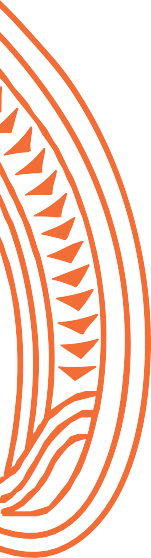 This is an integrated, cross-curricular resource, supporting the theme identity and can be used in multiple ways. Related resources are available for English, maths and technology (digital technologies).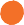 Social science conceptsequitycommunityidentityplacewealthConceptual understandingsStudents will investigate the relationships between:identity, culture, and wealthtūrangawaewae (a place of standing) and wealthReferences: Financial identity - resource introductionPedagogy and methodology overview for the frameworks underpinning this resource.Please note: Te Ara Ahunga Ora Retirement Commission recommends that all users of this resource check the conditions of use and Copyright policies of any third parties content linked to from this resource that they wish to reuse.Te Ara Ahunga Ora Retirement Commission does not accept liability for the accuracy of content or information belonging to third parties that you may access via a hyperlink from this site, nor does it endorse those sites or products.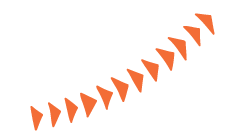 Social Sciences achievement objectivesLevel 4Students will gain knowledge, skills, and experience to:understand how formal and informal groups make decisions that impact on communities.Level 5Students will gain knowledge, skills, and experience to:understand how economic decisions impact on people, communities, and nations.